JUDUL DITULIS DENGANFONT TIMES NEW ROMAN 14 BOLD 
(MAX 12 KATA: Bahasa Indonesia) Penulis11), Penulis22) Penulis33) [Times New Roman 11 bold]1Departemen, fakultas, institusi [Times New Roman 11]Alamat, kota, kodeposTelp : (kode kota) nomor_telepon, Fax : (kode kota) nomor_faxE-mail : email1@domain.ekstensi1)Abstrak [Times New Roman 10 bold italic centered]Petunjuk penulisan makalah ini harus diikuti oleh penulis yang akan mengirimkan makalahnya ke Seminar Nasional Sistem Informasi Indonesia. Abstrak ditulis dalam dua bahasa yaitu Bahasa Inggris dan Bahasa Indonesia, maksimal 150 kata. Abstrak ditulis dengan Times New Roman, 10, spasi 1, bercetak miring dan dengan format satu kolom.Kata kunci: kata kunci dituliskan dalam 3-6 kata yang sebaiknya merupakan subset dari judul makalah, ditulis dengan menggunakan huruf kecil kecuali untuk singkatan, dan dipisahkan dengan tanda baca koma untuk antar kata. [Times New Roman 10 italic]1. PENDAHULUAN [Heading Level 1: Times New Roman 10 bold]Berikut ini adalah petunjuk penulisan paper dalam Seminar Nasional Sistem Informasi Indonesia yang diselenggarakan oleh Jurusan Sistem Informasi, Fakultas Teknologi Informasi ITS Surabaya. Penulis bertanggung jawab sepenuhmya terhadap isi naskah yang ditulis dan naskah merupakan tulisan yang belum pernah dipublikasikan. [Times New Roman, 10, normal]2. FORMAT NASKAH[Berikan uraian antar heading atau sub heading]2.1 Panjang Naskah [Heading Level 2: Times New Roman 10 bold]Naskah ditulis dalam ukuran kertas A4 dengan jumlah halaman tidak boleh melebihi 6 halaman, termasuk tabel dan gambar, serta dengan mengacu tata cara penulisan seperti telah yang disusun pada tulisan ini. Formula ditulis secara jelas dengan indeks seperti contoh berikut :F = -2,3 x 10 6 x  F2  x                   							     (1)	     which F is base resonance frequency (MHz), M is total mass of gas molekul absorbed (g)[1]. and A is the area of electroda (cm2) [1].2.2 Organisasi NaskahJudul harus jelas dan singkat. Nama penulis dan afiliasinya seperti yang tertulis diatas. Nama penulis ditulis secara jelas tanpa gelar. Penomoran heading dengan sistem Arabic dengan sub-heading maksimal hingga 3 tingkat.2.3 TabelTabel harus diberi nomor sesuai urutan presentasi (Tabel 1, dst.). Judul tabel ditulis diatas tabel dengan posisi rata kiri (left justified).Table 1.  Tabel  Software dan Hardware Pendukung [Times New Roman 9 normal]2.4 GambarGambar diberi nomor sesuai urutan presentasi (Gambar.1, dst.). Judul gambar yang diletakkan dibawah gambar dengan posisi tengah (centre justified).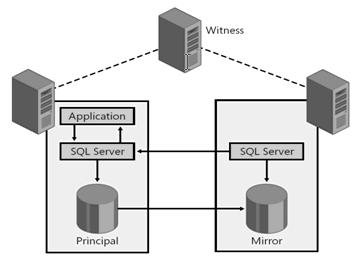 Gambar 1. Database Mirroring Architecture [Judul Gambar: Times New Roman 8 italic centre]2.5 Pustaka Penulisan pustaka menggunakan system Harvard Referencing Standard. Semua yang tertera dalam daftar pustaka harus dirujuk dalam tulisan atau paper.3. LAYOUT DAN SPESIFIKASI[Berikan uraian antar heading atau sub heading]3.1 SpesifikasiGunakan tipe huruf Times New Roman pada seluruh naskah, dengan ukuran huruf seperti yang telah dicontohkan pada panduan penulisan ini. Jarak spasi adalah single dan isi tulisan atau naskah menggunakan perataan kiri-kanan (justified). 3.2 Ukuran HalamanUkuran halaman adalah A4 (210 mm x 297 mm). Margin halaman adalah 25 mm atas-bawah dan 30 mm kiri-kanan.3.3 Layout NaskahCara mudah membuat layout adalah dengan menggunakan panduan ini secara langsung. 3.4 HeadingsBerikan jarak dua baris kosong diantara antar heading berbeda (heading 1 dan heading 2) dan satu baris kosong untuk antar sub-heading dalam naskah (sub heading 1.2 dan sub-heading 1.3).4. SIMPULAN DAN SARAN[Berikan uraian antar heading atau sub heading]4.1 SimpulanTuliskan simpulan dari penelitian di sini.4.2 SaranPanduan ini telah menjelaskan bagaimana paper harus ditulis dan disiapkan untuk dipublikasikan di jurnal sistem informasi. 5. DAFTAR RUJUKAN[1] Redman, P., 2006. Good essay writing: a social sciences guide. 3rd ed. London: Open University in assoc. with Sage.[2] Boughton, J.M., 2002. The Bretton Woods proposal: an in depth look. Political Science Quarterly, 42 (6), pp.564-78.[3] Slapper, G., 2005. Corporate manslaughter: new issues for lawyers. The Times, 3 Sep. p. 4b.PETUNJUK PENULISAN REFERENSIReferensi yang berasal dari bukuAturan penulisan: Author, Initials/First name., Year. Title of book. Edition. Place of publication: Publisher.Contoh:Redman, P., 2006. Good essay writing: a social sciences guide. 3rd ed. London: Open University in assoc. with Sage.Referensi yang berasal dari jurnalAturan penulisan: Author, Initials., Year. Title of article. Full Title of Journal, Volume number (Issue/Part number), Page numbers.Contoh:Boughton, J.M., 2002. The Bretton Woods proposal: an in depth look. Political Science Quarterly, 42 (6), pp.564-78.Referensi yang berasal dari koranAturan penulisan: Author, Initials., Year. Title of article. Full Title of Newspaper, Day and month before page number and column line.Contoh:Slapper, G., 2005. Corporate manslaughter: new issues for lawyers. The Times, 3 Sep. p. 4b.Referensi yang berasal dari laporan seminarAturan penulisan: Authorship author, editor or organisation, Year. Full title of conference report. Location, Date, Publisher: Place of publication.Contoh: UNDESA (United Nations Department of Economic and Social Affairs), 2005. 6th Global forum on reinventing government: towards participatory and transparent governance. Seoul, Republic of Korea 24-27 May 2005. United Nations: New York.Referensi yang berasal dari makalah seminar/prosidingAturan penulisan: Authorship, Year. Full title of conference paper. In: followed by Editor or name of organisation, Full title of conference. Location, Date, Publisher: Place of publication.Contoh:Brown, J., 2005. Evaluating surveys of transparent governance. In: UNDESA (United Nations Department of Economic and Social Affairs), 6th Global forum on reinventing government: towards participatory and transparent governance. Seoul, Republic of Korea 24-27 May 2005. United Nations: New York.Referensi yang berasal dari desertasiAturan penulisan: Author, Year of publication. Title of dissertation. Level. Place of University (If not clear from the name of the University): Name of University.Contoh:Richmond, J., 2005. Customer expectations in the world of electronic banking: a case study of the Bank of Britain. Ph. D. Chelmsford: Anglia Ruskin University.Referensi yang berasal dari situs webAturan penulisan: Authorship or Source, Year. Title of web document or web page. [Medium] (date of update)Available at: include web site address/URL(Uniform Resource Locator) and additional details such as access or routing from the home page of the source. [Accessed date].Contoh:National electronic Library for Health, 2003. Can walking make you slimmer and healthier? (Hitting the headlines article) [Online] (Updated 16 Jan 2005)Available at: http://www.nhs.uk.hth.walking. [Accessed 10 April 2005]ProductServerClientOracle ConnectClementineSolaris 2.XX WindowsServer Side ODBCDarwinSolaris 2.XWindows NTServer Side ODBCPRW Data onlyWindows NTClient Side ODBC